EMAIL INSTRUCTIONS TO SEND NEW PATIENTS                                                            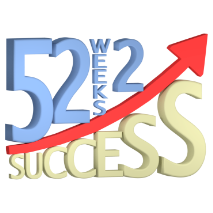 Dear Patient Name,It was a pleasure speaking to you today and we look forward to meeting you at insert office name here!Please click on the following link to complete your New Patient Forms online prior to your visit.  You will complete all pages, sign with your mouse (hold down left side and ‘swirl’ your name) or use your keyboard, select I’m not a Robot, then click the SUBMIT FORM button to finalize the process.  1.  Go to www. Insert website here.com.                   2.  Click on New Patients, Patient Forms.We have your New Patient Appointment scheduled for insert date here,  at insert time here .  If for some reason you are unable to make this appointment, please call us at (   ) 000-0000 so we can allot this time for someone else.Our office is located at  insert office address here.  At the intersection of _____ and ____, go insert driving directions here, landmarks, etc.Please bring all insurance cards and photo ID.  Also, please bring ANY disk with x-rays or MRIs you may have related to this injury or ANY doctor/lab reports with you for the first visit.After you complete the online documents, please reply to this email so I can import the data into our system.  We look forward to seeing you on insert appointment time and day here!    Your Name here